Chapel of the CrossSummer Camp Calendar 2021Daily Schedule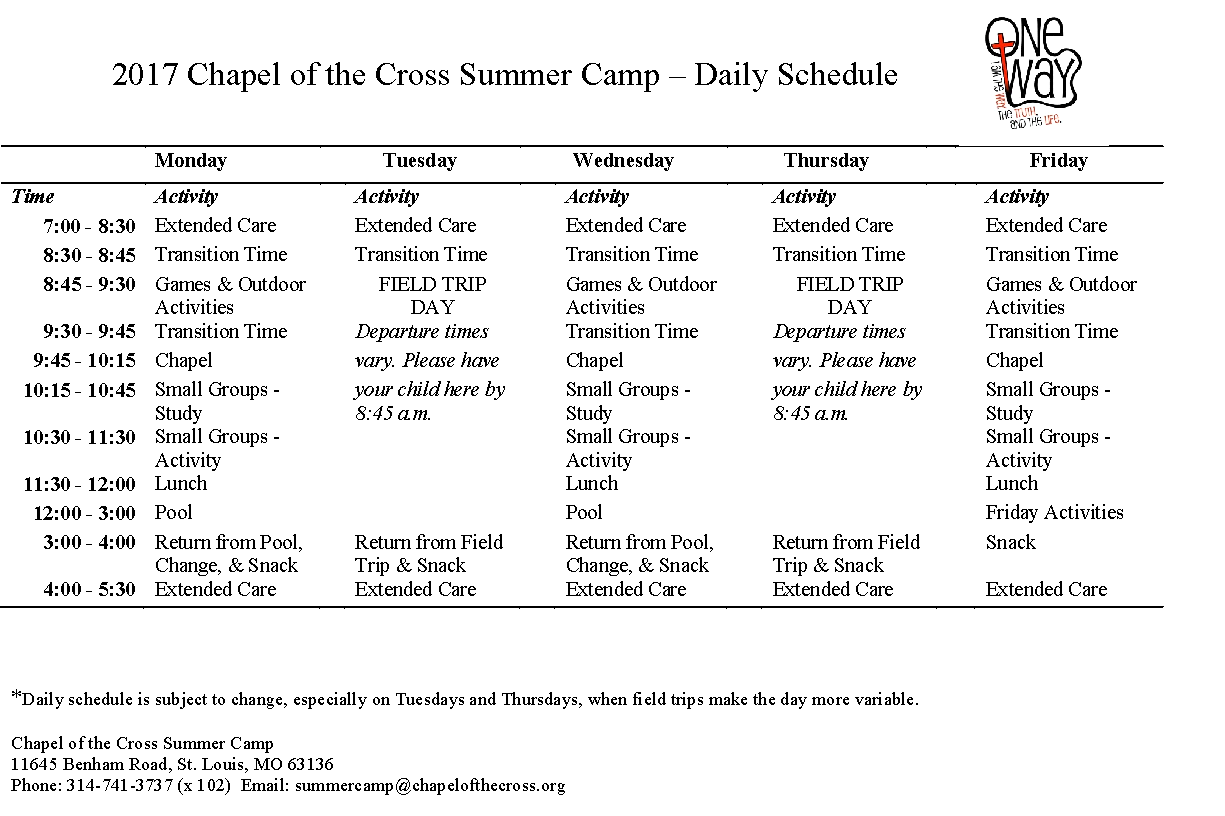 June 2021July 2021August 2021Phone: 314-741-3737 Ext. 102   Email: summercamp@chapelofthecross.orgField Trip Schedule is subject to change due to availability of venue and/or weather conditions (rain, heat, etc.)Some field trips require pre-purchased tickets and/or extra staff to meet required staff to camper ratio. Summer Camp reserves the right to charge a $10 fee for missing these days unless cancelled one week in advance.SUNDAYMONDAYTUESDAYWEDNESDAYTHURSDAYFRIDAYSATURDAYMAY 31June 1June 2345Weekly Theme#OurAuthorMemorial Day Holiday6789101112Weekly Theme#OurServantFirst Day of Camp SwimmingBellefontaine PoolField TripSpanish Lake ParkSwimmingNorth Co Rec PoolField TripSkating SkatePort PlazaWeeklyAdventure13141516171819Weekly Theme #OurPromiseGr. K-5 – SwimmingBellefontaine PoolGr 6-8 – LHSN Crusader AcademyGr. K-5 - Field Trip Woodland ParkGr 6-8 – LHSN Crusader AcademyGr. K–5 – SwimmingNorth Co Rec PoolGr 6-8 – LHSN Crusader AcademyField TripGr. K-5 - Magic HouseGr 6-8 – LHSN Crusader AcademyGr. K-5 - Weekly AdventureGr 6-8 – LHSN Crusader Academy20212223242526Weekly Theme#OurSacrificeSwimmingWhite Birch Bay Aquatic CenterField TripBird SanctuarySwimmingNorth Co Rec PoolScience CenterWeeklyAdventure27282930Weekly Theme#OurForgiverSwimmingBellefontaine PoolField TripGrants FarmSwimmingNorth Co Rec PoolSUNDAYMONDAYTUESDAYWEDNESDAYTHURSDAYFRIDAYSATURDAY July 1 July 23Field TripVago ParkEdwardsville, ILWeeklyAdventure45678910Weekly Theme#OurStrength No CampField TripSt Louis Zoo SwimmingNorth Co Rec PoolField Trip         Laumeier Park  WeeklyAdventure11121314151617Weekly Theme#OurLifeSwimmingAquaportField Trip Botanical Gardens SwimmingNorth Co Rec PoolField TripCreve Coeur ParkWeeklyAdventure18192021222324Weekly Theme#OurJoySwimmingBellefontaine PoolField TripSkating Port Plaza/ Queeny ParkSwimmingNorth Co Rec PoolField TripMovies WeeklyAdventure25262728293031Weekly Theme#RecapCAMP LED WORSHIP SERVICE – 11 AMSwimmingBellefontaine PoolField TripShaw ParkSwimmingNorth Co Rec PoolField TripCity MuseumWeekly AdventureSUNDAYMONDAYTUESDAYWEDNESDAYTHURSDAYFRIDAYSATURDAYAug 1Aug 234 56 #ReflectionSwimmingBellefontaine PoolField TripCamp Favorite ParkSwimmingNorth Co Rec PoolField TripSkyzoneLast Day of Camp